português – a cigarra e a formiga	Certa vez uma jovem cigarra costumava chiar ao pé de um formigueiro. Só parava quando estava cansadinha; e seu divertimento então era observar as formigas na eterna faina de abastecer as tulhas. Mas o bom tempo passou afinal vieram as chuvas. Os animais todos, arrepiados, passavam o dia inteiro cochilando nas tocas. A pobre cigarra, sem abrigo em um galhinho e metida em grandes apuros, achou melhor sair à procura de ajuda. Mancando, com uma asinha a arrastar, toda molhada, lá se dirigiu para o formigueiro. Bateu – tique, tique, tique… mal tinha forças para bater na porta, faminta e com frio. A porta abriu e apareceu uma formiga, embrulhada num xale, toda agasalhada.	- O que você quer? – perguntou a formiga, examinando a triste cigarra toda suja de lama e tossindo.	- Estou procurando abrigo. O tempo está frio e a chuva não parou ainda…	- O que você fez durante o tempo bom de sol, que não construiu sua casa, nem juntou comida para os dias de chuva?	A pobre cigarra, toda tremendo, respondeu depois de um acesso de tosse:	- Bom, eu estava cantando… gosto muito de cantar… e esqueci de fazer uma casa e procurar comida para guardar… E agora, não sei o que fazer…	-Ah! Então era você que cantava nessa árvore enquanto nós trabalhávamos?	- Isso mesmo, era eu… - respondeu a cigarra.	- Pois entre, amiguinha! Nunca poderemos esquecer de boas horas que sua cantoria nos proporcionou. Aquele chiado nos distraia e aliviava o cansaço do trabalho. Entre, amiga, que você aqui você encontrará comida e uma caminha quente para descansar durante todo o inverno.	A cigarra entrou, passou todo o período das chuvas na casa da formiga, sarou da tosse e voltou a ser a alegre cantora dos dias de sol.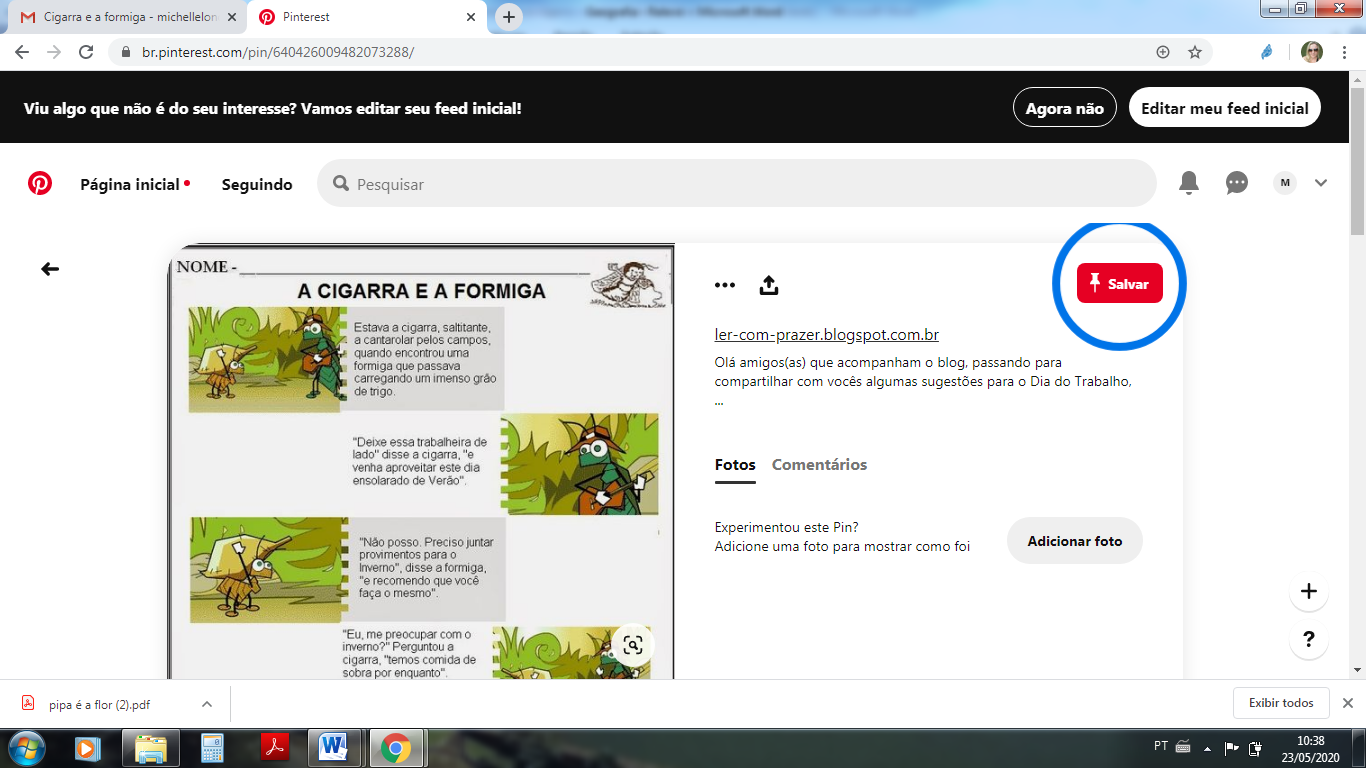 Qual é o título do texto?R. Com o que a cigarra se divertia?R.Quando a época de chuva chegou, o que os animais fizeram?R.A cigarra estava em grandes apuros. O que ela decidiu fazer?R.Onde a cigarra foi atrás de abrigo?R.O que a formiga perguntou a cigarra quando ela chegou ao formigueiro?R.Quando a formiga viu que era a mesma cigarra que ficava cantando enquanto elas trabalhavam, o que ela fez?R.